基本信息基本信息 更新时间：2024-04-19 20:35  更新时间：2024-04-19 20:35  更新时间：2024-04-19 20:35  更新时间：2024-04-19 20:35 姓    名姓    名1873964890118739648901年    龄49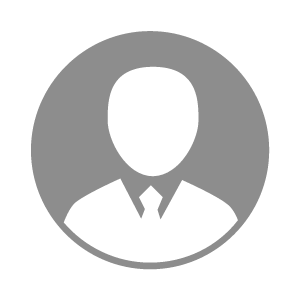 电    话电    话下载后可见下载后可见毕业院校驻马店第一高中邮    箱邮    箱下载后可见下载后可见学    历高中住    址住    址河南省驻马店市河南省驻马店市期望月薪5000-10000求职意向求职意向禽饲养员,水产饲养员,猪饲养员禽饲养员,水产饲养员,猪饲养员禽饲养员,水产饲养员,猪饲养员禽饲养员,水产饲养员,猪饲养员期望地区期望地区河南省/南阳市|河南省/商丘市|河南省/驻马店市|河南省/漯河市|湖北省/武汉市河南省/南阳市|河南省/商丘市|河南省/驻马店市|河南省/漯河市|湖北省/武汉市河南省/南阳市|河南省/商丘市|河南省/驻马店市|河南省/漯河市|湖北省/武汉市河南省/南阳市|河南省/商丘市|河南省/驻马店市|河南省/漯河市|湖北省/武汉市教育经历教育经历就读学校：驻马店市第一高中 就读学校：驻马店市第一高中 就读学校：驻马店市第一高中 就读学校：驻马店市第一高中 就读学校：驻马店市第一高中 就读学校：驻马店市第一高中 就读学校：驻马店市第一高中 工作经历工作经历工作单位：双胞胎兰考ps场 工作单位：双胞胎兰考ps场 工作单位：双胞胎兰考ps场 工作单位：双胞胎兰考ps场 工作单位：双胞胎兰考ps场 工作单位：双胞胎兰考ps场 工作单位：双胞胎兰考ps场 自我评价自我评价1.吃苦耐劳，可以迅速适应各种工作环境。
2.具有多年相关工作经验，可以高效应对并解决相关工作问题 。
3.具有强烈的集体意识，积极良好的沟通和协作能力。
4.具有高度责任感，对于负责的工作会努力仔细完成。1.吃苦耐劳，可以迅速适应各种工作环境。
2.具有多年相关工作经验，可以高效应对并解决相关工作问题 。
3.具有强烈的集体意识，积极良好的沟通和协作能力。
4.具有高度责任感，对于负责的工作会努力仔细完成。1.吃苦耐劳，可以迅速适应各种工作环境。
2.具有多年相关工作经验，可以高效应对并解决相关工作问题 。
3.具有强烈的集体意识，积极良好的沟通和协作能力。
4.具有高度责任感，对于负责的工作会努力仔细完成。1.吃苦耐劳，可以迅速适应各种工作环境。
2.具有多年相关工作经验，可以高效应对并解决相关工作问题 。
3.具有强烈的集体意识，积极良好的沟通和协作能力。
4.具有高度责任感，对于负责的工作会努力仔细完成。1.吃苦耐劳，可以迅速适应各种工作环境。
2.具有多年相关工作经验，可以高效应对并解决相关工作问题 。
3.具有强烈的集体意识，积极良好的沟通和协作能力。
4.具有高度责任感，对于负责的工作会努力仔细完成。1.吃苦耐劳，可以迅速适应各种工作环境。
2.具有多年相关工作经验，可以高效应对并解决相关工作问题 。
3.具有强烈的集体意识，积极良好的沟通和协作能力。
4.具有高度责任感，对于负责的工作会努力仔细完成。1.吃苦耐劳，可以迅速适应各种工作环境。
2.具有多年相关工作经验，可以高效应对并解决相关工作问题 。
3.具有强烈的集体意识，积极良好的沟通和协作能力。
4.具有高度责任感，对于负责的工作会努力仔细完成。其他特长其他特长